XR STORYLINE        Must be meaningful----------------Engaging-----------Transferable to the real world. DILEMMA & RESOLUTION BASED STORYTELLING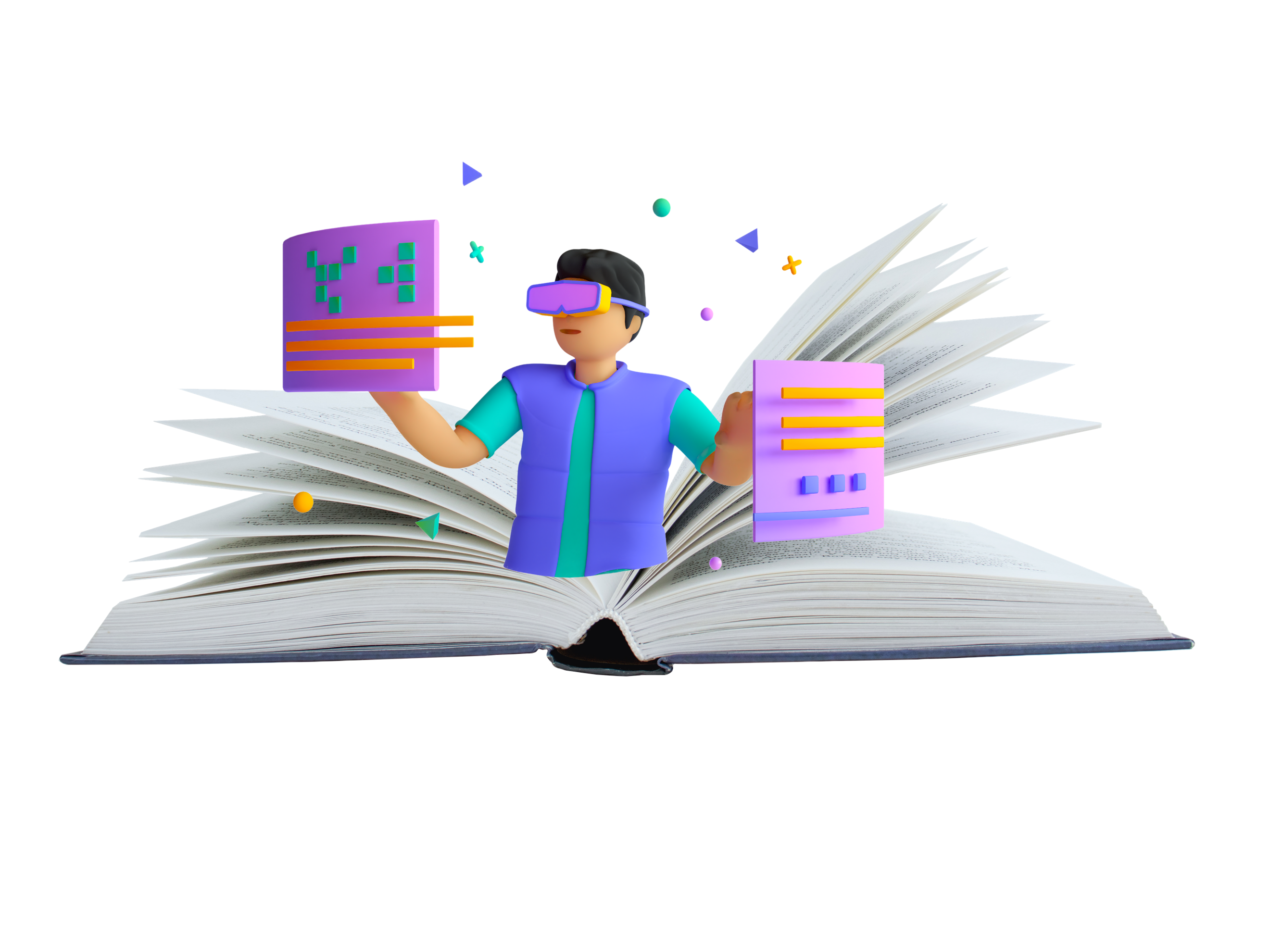 HOW TO WRITE A GOOD STORYSTORYBOARDSTORYBOARDDRAW/SKETCH COMPONENTS OF DILEMMA  ___ FOR PRODUCTION PURPOSESPEOPLE (AVATARS), SETS, EQUIPTMENT, ETC. LANDSCAPEDUPLICATE AS NEEDEDXR STORYLINE Must be meaningful               Engaging               Transferable to the real worldDILEMMA & RESOLUTION BASED STORYTELLINGXR STORYLINE Must be meaningful               Engaging               Transferable to the real worldDILEMMA & RESOLUTION BASED STORYTELLINGXR STORYLINE Must be meaningful               Engaging               Transferable to the real worldDILEMMA & RESOLUTION BASED STORYTELLINGXR STORYLINE Must be meaningful               Engaging               Transferable to the real worldDILEMMA & RESOLUTION BASED STORYTELLINGXR STORYLINE Must be meaningful               Engaging               Transferable to the real worldDILEMMA & RESOLUTION BASED STORYTELLINGXR STORYLINE Must be meaningful               Engaging               Transferable to the real worldDILEMMA & RESOLUTION BASED STORYTELLINGXR STORYLINE Must be meaningful               Engaging               Transferable to the real worldDILEMMA & RESOLUTION BASED STORYTELLINGXR STORYLINE Must be meaningful               Engaging               Transferable to the real worldDILEMMA & RESOLUTION BASED STORYTELLINGXR STORYLINE Must be meaningful               Engaging               Transferable to the real worldDILEMMA & RESOLUTION BASED STORYTELLINGLIST:LIST:LIST:LIST:LIST:The Title of Story:The Title of Story:The Title of Story:The Title of Story:The Title of Story:Name of original storyteller:Name of original storyteller:Name of original storyteller:Name of original storyteller:Name of original storyteller:The Name of Student/Listener/Understander or XR ID Reviewer:The Name of Student/Listener/Understander or XR ID Reviewer:The Name of Student/Listener/Understander or XR ID Reviewer:The Name of Student/Listener/Understander or XR ID Reviewer:The Name of Student/Listener/Understander or XR ID Reviewer:Landscape: The scene in time (year) and space (country)Landscape: The scene in time (year) and space (country)Landscape: The scene in time (year) and space (country)Landscape: The scene in time (year) and space (country)Landscape: The scene in time (year) and space (country)Dwelling Place: The precise location where the action occurred Characters: The Cast List:Dwelling Place: The precise location where the action occurred Characters: The Cast List:Dwelling Place: The precise location where the action occurred Characters: The Cast List:Dwelling Place: The precise location where the action occurred Characters: The Cast List:Dwelling Place: The precise location where the action occurred Characters: The Cast List:ABCETC.ABCETC.ABCETC.ABCETC.ABCETC.Roles in storyRoles in storyRoles in storyRoles in storyRoles in storyABCETC.ABCETC.ABCETC.ABCETC.ABCETC.Descriptive attributes of each participantDescriptive attributes of each participantDescriptive attributes of each participantDescriptive attributes of each participantDescriptive attributes of each participantABC ETC.ABC ETC.ABC ETC.ABC ETC.ABC ETC.GO TODilemma 1      List Point in storyWhen Dilemma happensGO TODILEMMA 2List Point in storyWhen Dilemma happensGOT TODILEMMA 3List Point in storyWhen Dilemma happensGO TODILEMMA 4List Point in storyWhen Dilemma happensGO TO DILEMMA 5List Point in storyWhen Dilemma happensGO TO DILEMMA 6List Point in storyWhen Dilemma happensGO TO DILEMMA 7List Point in storyWhen Dilemma happensGO TODILEMMA 8List Point in storyWhen Dilemma happensGO TODILEMMA 9List Point in storyWhen Dilemma happens